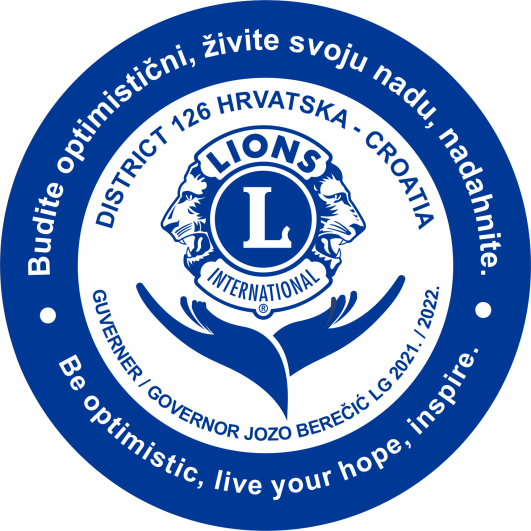 Poštovani Leići i Lionsi Distrikta 126 Hrvatska,Na pragu nove Lions godine, izazovno je birati riječi kojima bih opisao proteklu godinu i situaciju u kojoj se velik broj naših sugrađana nalazi, a da istovremeno ne upadnem u zamku stereotipa i klišeja. Pandemija Covida-19 koja nažalost još traje te serija potresa koji su iz temelja promijenili živote obitelji u velikom dijelu Republike Hrvatske svima nama su poznati, a kao velika obitelj Lionsa Hrvatske već smo dali veliki dio sebe kako bismo pomogli onim najugroženijima. Veliko HVALA  Vinki Mitrović na ogromnom poslu koji je odradila u prošloj Lions godini te svima vama koji ste joj u tome pomagali.Činjenica kako sam okružen ljudima kojima je služenje svojim zajednicama, susjedima i sugrađanima, ispunjava me neizmjernim zadovoljstvom. Svi mi kao članovi Leo i Lions klubova želimo odvojiti dio svojeg slobodnog vremena, energiju, vještine i dobra,  štoviše, smatramo da je to i naša misija kako bismo pomagali drugima i činili svijet boljim. U nadolazećem razdoblju to će biti još potrebnije, ponekad ćemo zasigurno i nadilaziti granice svojih mogućnosti. Nažalost, potreba naših sugrađana za različitim oblicima pomoći bit će i veća nego što im se može pružiti, što će ponekad dovoditi do pomanjkanja motivacije. Leići i Lionsi Hrvatske, mi smo dio velike humanitarne obitelji, nema potrebe za tim, budimo timovi susreta i djelovanja u duhu prijateljstva, stremimo i u ovim previrnim vremenima pomoći bližnjem! Vjerujem u našu snagu, hrabrost, razumijevanje, a zajedništvom postižemo mnogo više.  Poznajem većinu vas i znam da ste spremni dati sve od sebe kako bismo različitim projektima i aktivnostima postigli što veći učinak u doprinosu za boljitak pojedinca u potrebi i svoje zajednice.  Kao Lionsi gledajmo naprijed, aktivno tražimo mogućnost za pomaganjem drugima i dajmo najbolje od sebe da tu pomoć i pružimo! Kabinet koji je formiran za nadolazeće razdoblje kontinuirano će davati sve od sebe kako bi podržali sve inicijative i projekte koji dolaze iz klubova. Prilikom ustroja Kabineta trudio sam se postići balans između iskustva i mladosti kako bismo spojili prethodno stečena znanja s novom energijom te tako ostavili prepoznatljiv trag i zalog za budućnost.Uvjeren sam da ćemo kao Lionsi ponijeti veliki dio tereta pomaganja u vremenima koja slijede, unatoč otežanim uvjetima u kojima radimo i živimo danas. Ono što stalno moramo imati na umu jest da se Lionsi ne okupljaju samo oko stolova, sastanaka ili online platformi. Naše uporište okupljanja su ciljevi lajonizma i zajednička želja za pomaganjem drugima, pomoć potrebitima, služenje zajednici i humanitarni rad u lokalnoj zajednici. Budite optimistični, živite svoju nadu, nadahnite. 
Be optimistic, live your hope, inspireWe serve!Valpovo, 1. srpnja 2021.              					      DG Jozo Berečić